TRABAJO: 		Indicadores ETHOS-IARSE de la Contraloría General del Estado.MAESTRANTES:  	Escobar StalinFuentes Magaly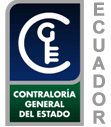 